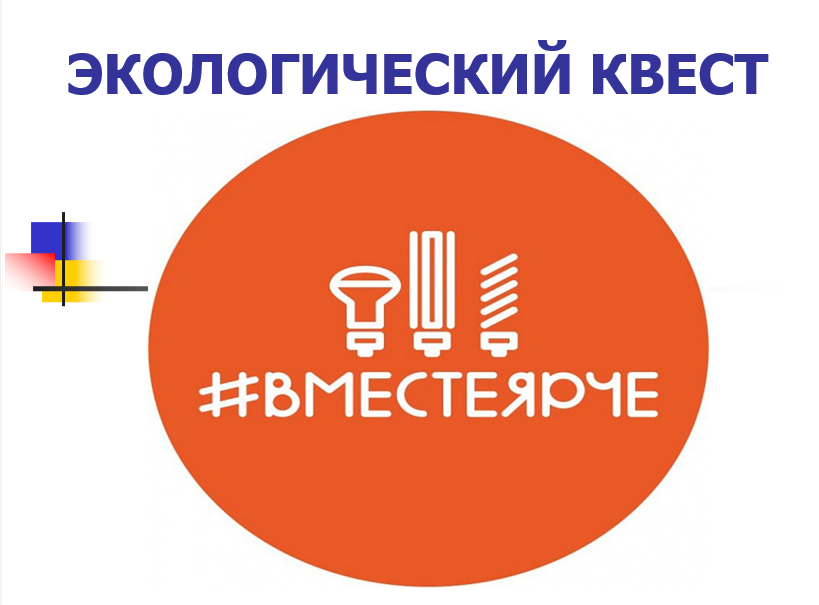 ПРИЛОЖЕНИЕ 1. Ребус.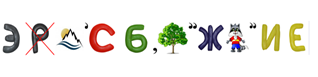 ПРИЛОЖЕНИЕ 2. Загадки.Дом — стеклянный пузырёк,А живёт в нём огонёк,Днём он спит,А как проснётся —Ярким пламенем зажжётся.   (Лампа.)          Зимой много ест,А летом много спит;Тело тёплое,А крови нет.     (Печь.)   Четыре синих солнцаУ бабушки на кухне,Четыре синих солнцаГорели и потухли.Поспели щи, шипят блины.До завтра солнца не нужны.     (Газовая плита.)     В нашем доме под окошкомЕсть горячая гармошка:Не поет и не играет - она дом обогревает.	(Батарея отопления.)Через поле и лесок
Подается голосок.
Он бежит по проводам
Скажешь здесь —
 А слышно — там.              (Телефон)Я пыхчу, пыхчу, пыхчу,
Больше греться не хочу.
Крышка громко зазвенела:«Пейте чай, вода вскипела!»       (Электрочайник)Мигнет, моргнет,
В пузырек нырнет,
В пузырек под потолок,
Ночью в комнате денек!       (Электрическая лампочка)Мимо
Рощи,
Мимо
Яра
Мчит
Без дыма,
Мчит
Без пара
Паровозова сестричка.
 Кто такая?…                       (Электричка)ПРИЛОЖЕНИЕ 3. Шифр.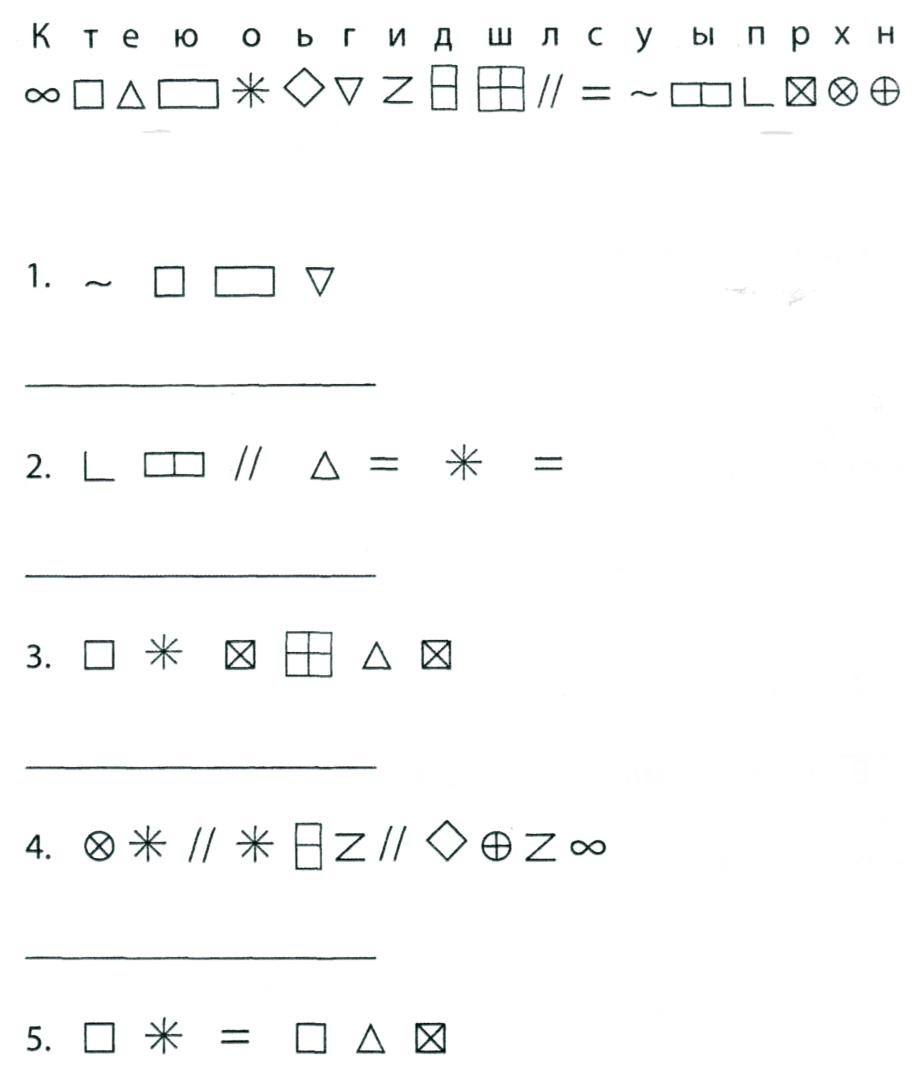   Ответ: холодильникПРИЛОЖЕНИЕ 4. Картинки-пары.ПРИЛОЖЕНИЕ 5. Поговорки.Кто не бережет копейки, тот сам не стоит рубля.Кто не умеет грош сберечь, тот не сбережет и миллиона.Пушинка к пушинке - выйдет перинка.Бережливая вещь  два века живёт.Через край не лей,  добра пожалей.Что сегодня сбережешь,  завтра пригодится.Бережливость лучше прибытка.Бережливость – не скупость.Не деньги богатство - бережливость да разум.Капля мала,  а по капле море.ПРИЛОЖЕНИЕ 6. Викторина.Чтобы сэкономить деньги…Чтобы повысить комфорт в классе…Чтобы уменьшить загрязнение воздуха и воды…Чтобы уменьшить катастрофические последствия изменения климата…Чтобы снизить энергоёмкость экономики…Чтобы снизить зависимость экономики нашей страны от мировых цен на энергоносители…Чтобы оставить ресурсы нашим потомкам…Чтобы выиграть время для поиска и освоения новых источников энергии…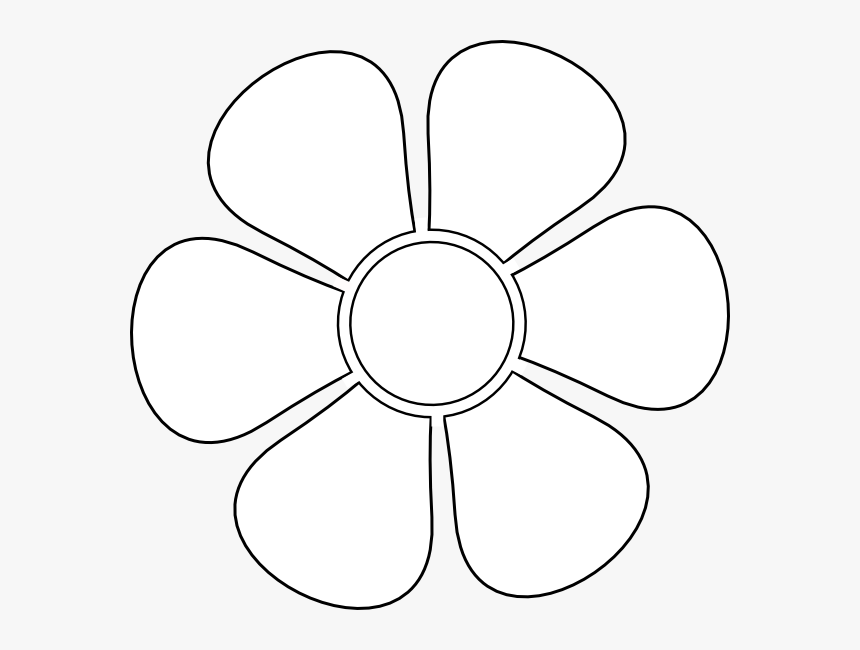 ПРИЛОЖЕНИЕ 7. Награды и жетоны.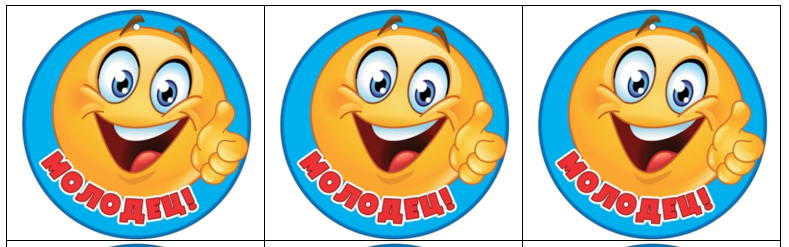 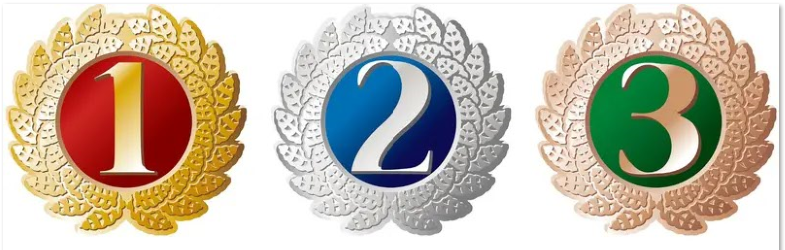 ПРИЛОЖЕНИЕ 8. Анкета.ПРИЛОЖЕНИЕ 9. Памятки.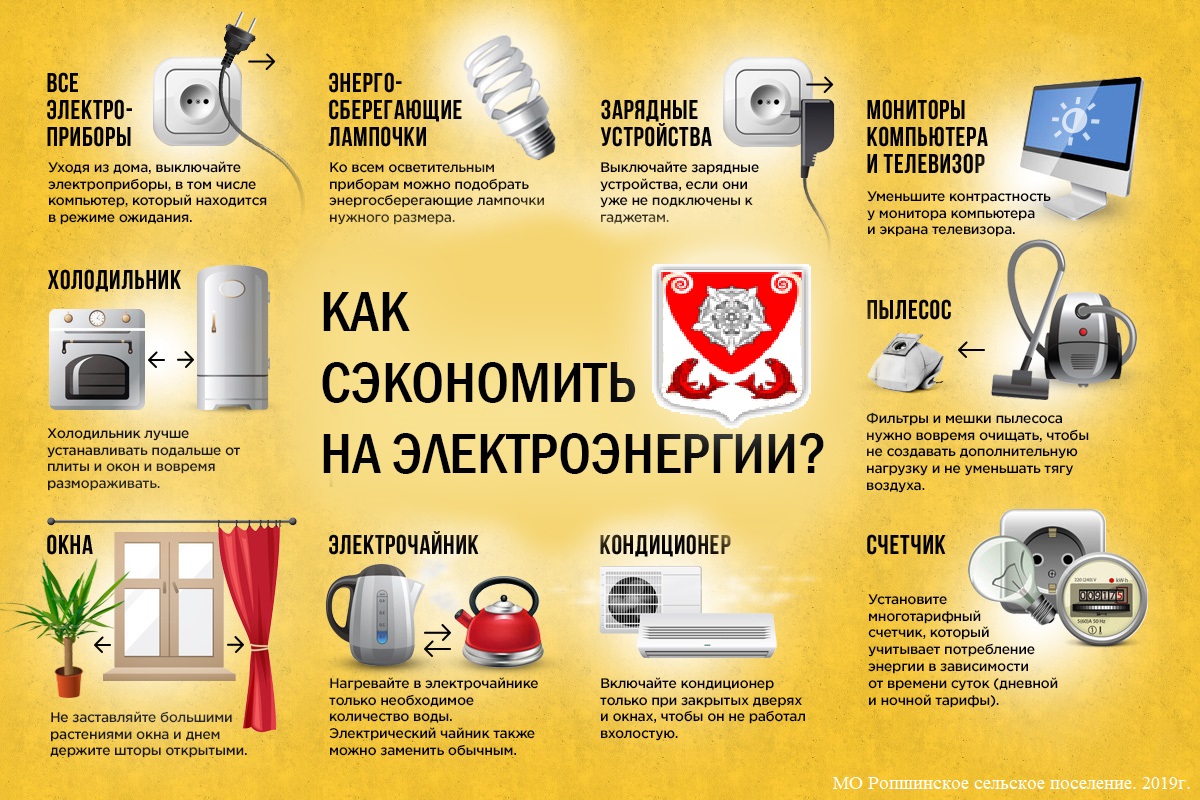 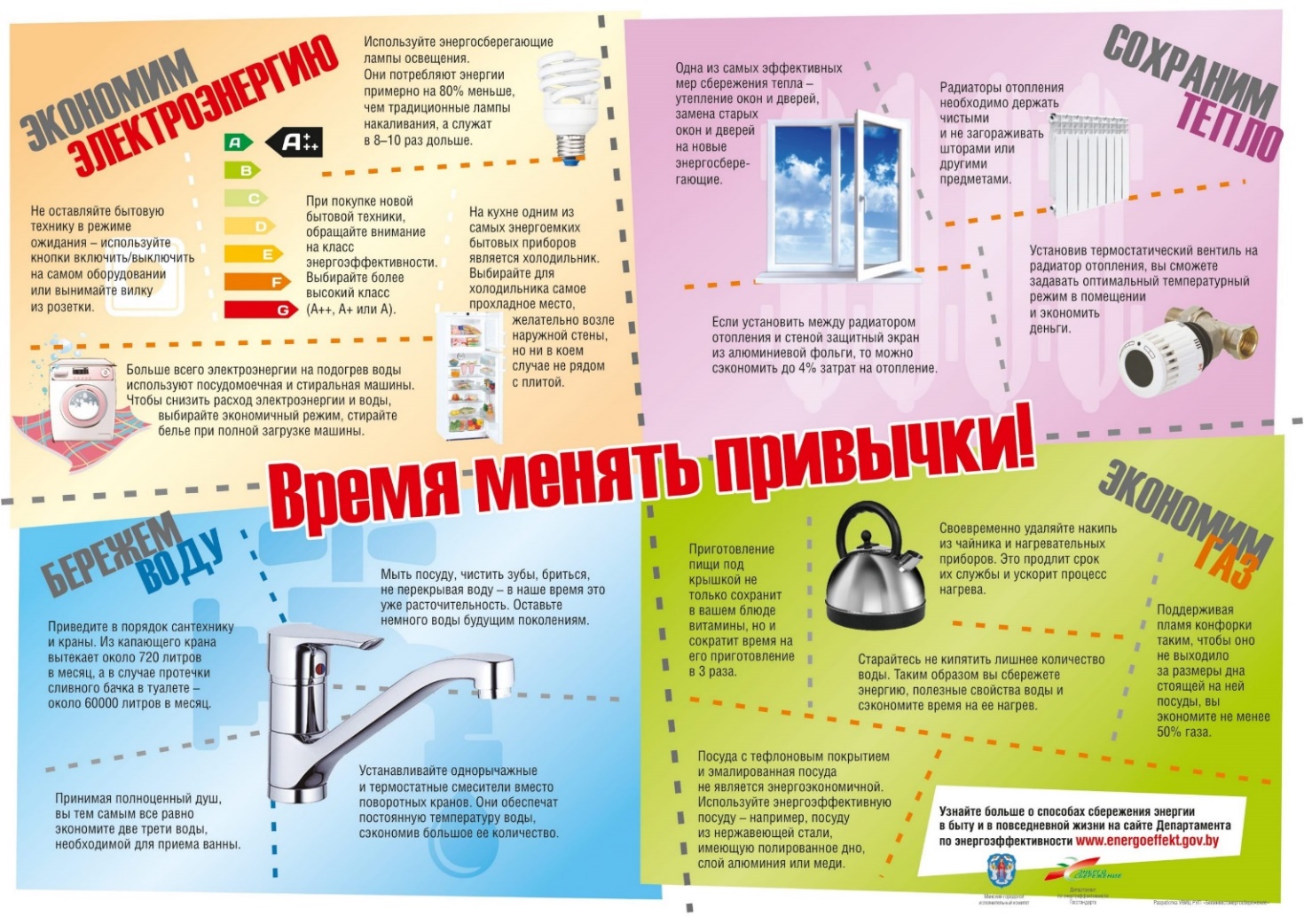 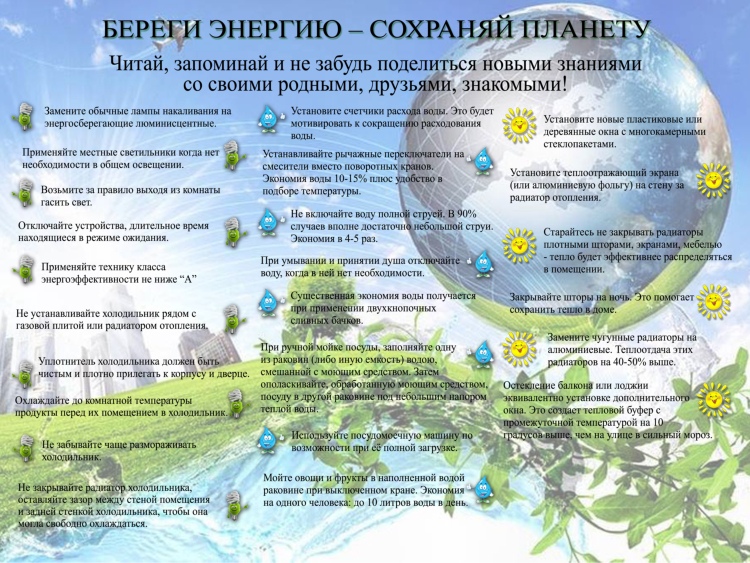 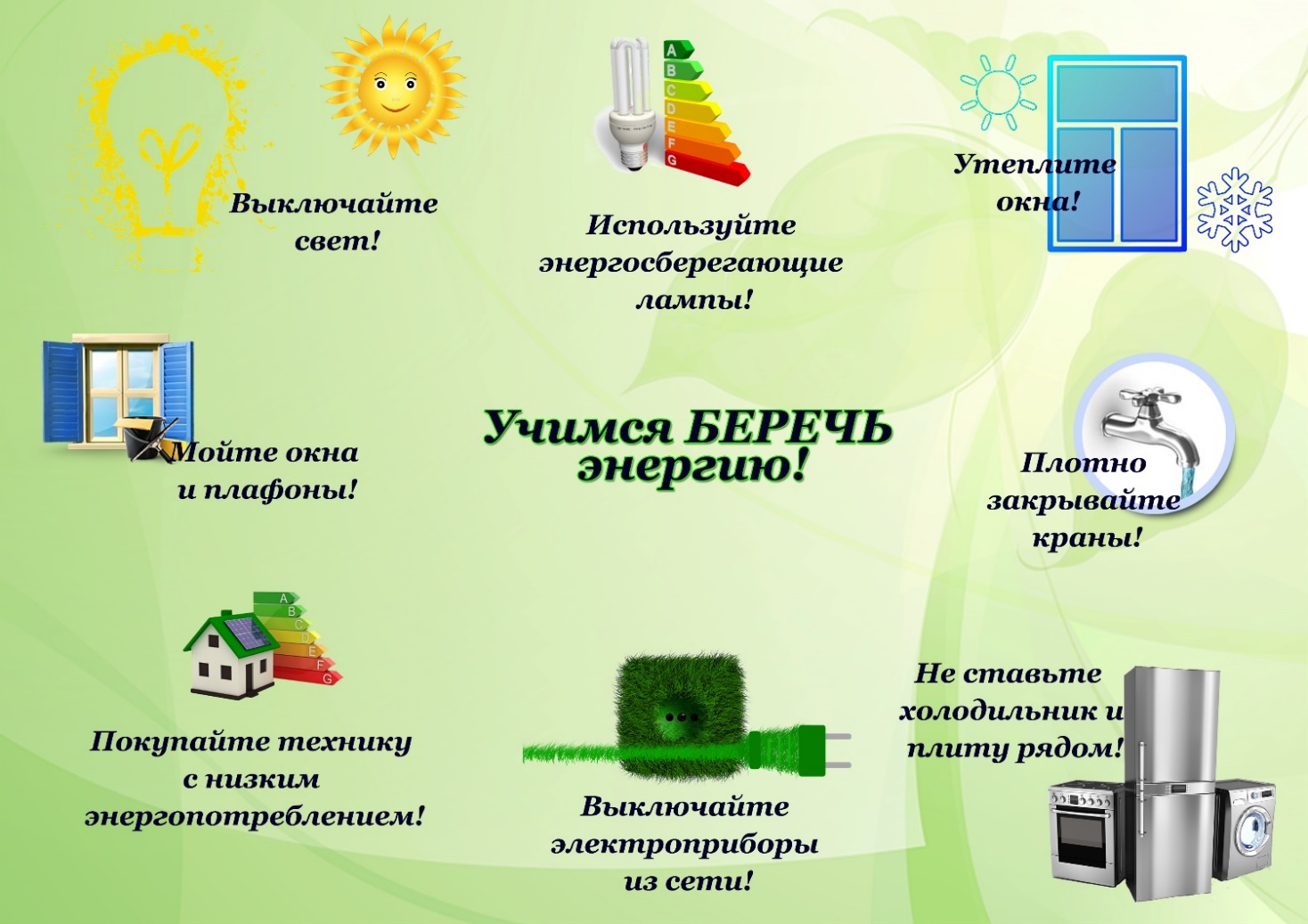 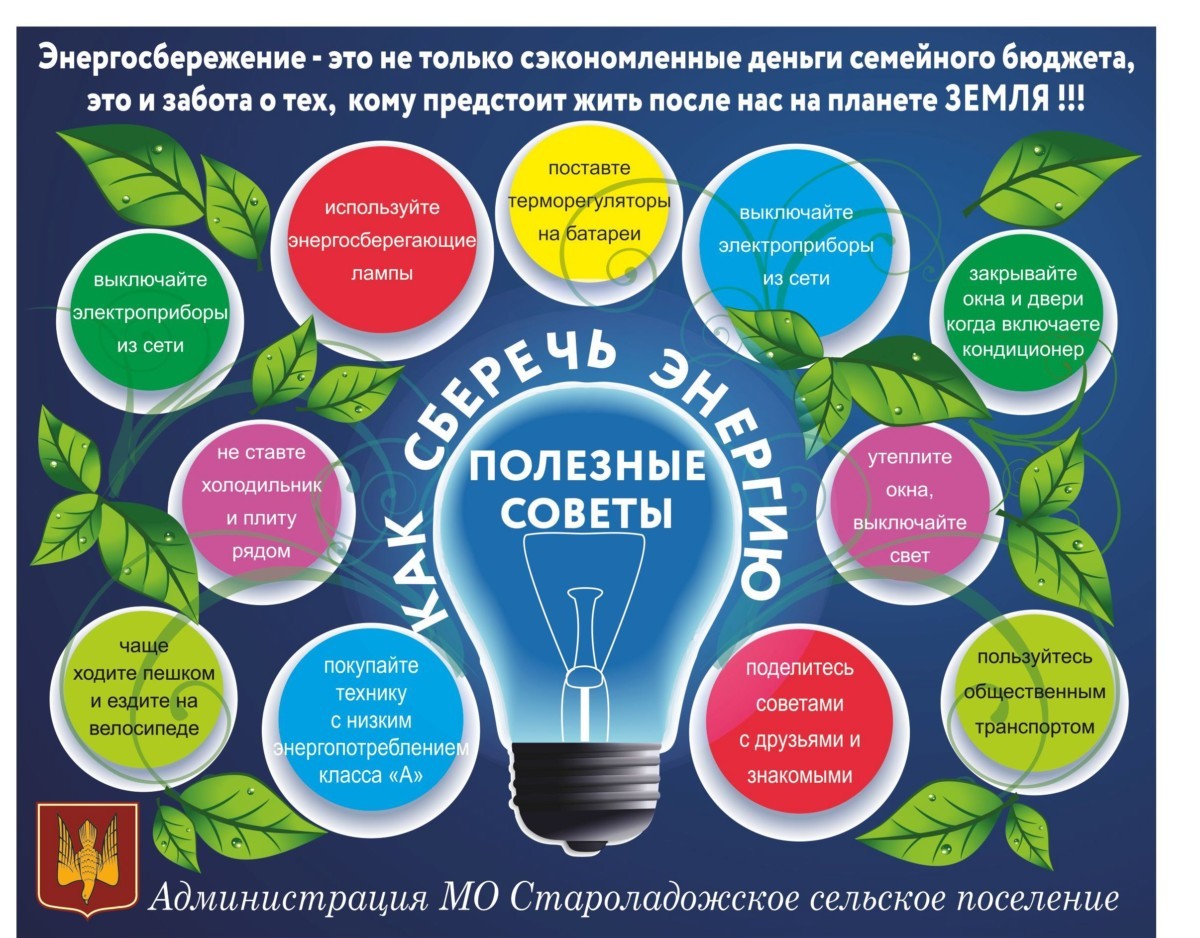 ПРИЛОЖЕНИЕ 10. Список использованной литературы.Федеральный закон об энергосбережении и повышении энергетическойэффективности (от 23 ноября 2009 г. №261-ФЗ)Занимательная химия, физика, биология. Автор: Уиз Джим Издание:АСТ, Астрель Год издания: 2007,  128 с.Бакулина А.А. Методические рекомендации по подготовке и проведению мероприятий для учащихся классов средней образовательной школы и молодежи по теме «Энергосбережение и повышение энергетической эффективности» в рамках Всероссийского фестиваля #ВместеЯрче. 2019. [Электронный ресурс]. Евдокимов А.А., Сагадеева Г.А. Энергоэкологическое образование: курс внеурочной деятельности для учащихся 7-10 классов // Сб.: Образование: традиции и инновации. Материалы IX международной научнопрактической конференции. – М.: Московский технологический университет МИРЭА, 2015. – С. 176-181.Как Маша Мишку электричество беречь учила // Дидактические материалы. [Электронный ресурс]. Комплексная программа обучения «Энергосбережение и повышение энергоэффективности» // [Электронный ресурс]. Методические рекомендации по подготовке и проведению мероприятия «Лучшие технологии по энергосбережению и экологии на разных континентах Земли» в рамках Всероссийского фестиваля #ВместеЯрче. [Электронный ресурс]. Ресурсосбережение: внеурочные занятия по экологии. 6-11 класс. / Авт.- сост. Л.Н. Колотилина, Ю.А. Севрук. – М.: ВАКО, 2015.Фонограмма припева песни «Все зависит от нас самих»ИНТЕРНЕТ-РЕСУРСЫ Сайт Всероссийского фестиваля энергосбережения #ВместеЯрче: https://вместеярче.рф.Сайт «Энергоурок»: http://energourok.ru/Интернет-портал «Энергоэффективная Россия»: http://www.energy2020.ru/.https://infourok.ru/scenariy-urok-ekologii-i-energosberezheniya-3897938.htmlСтаринные предметыСовременные электроприборыУтюгЭлектроутюгПечьМикроволновая печьБигудиПлойкаСкалкаБлендерСамоварЭлектрочайникСвечаЛампочкаСковородаСковорода ТефальСтупкаКофемолкаМетлаПылесосМясорубкаЭлектромясорубка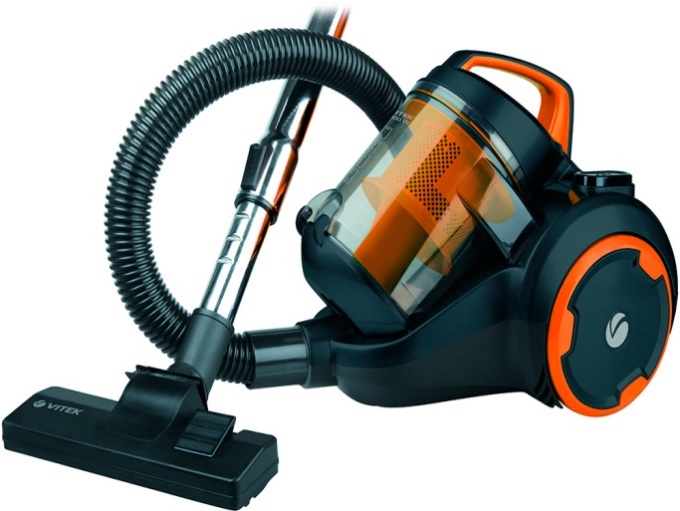 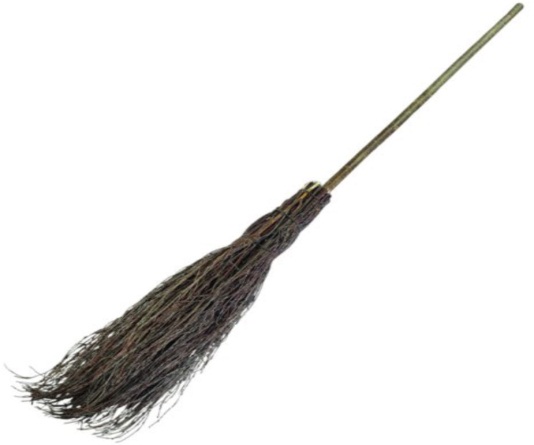 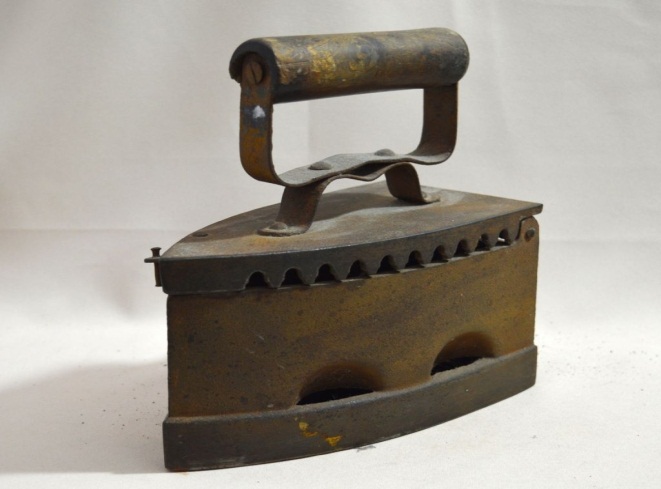 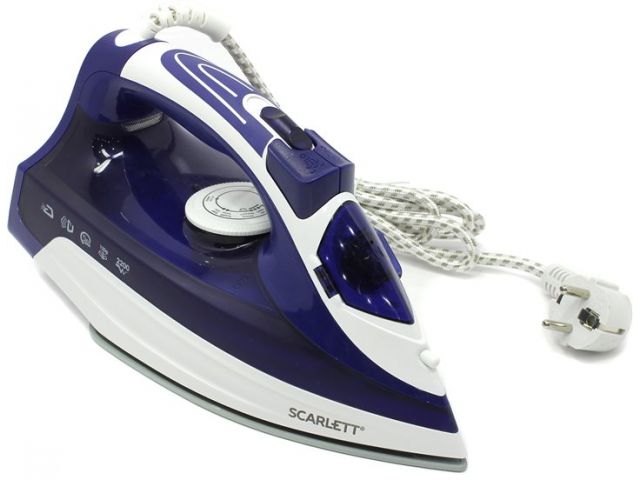 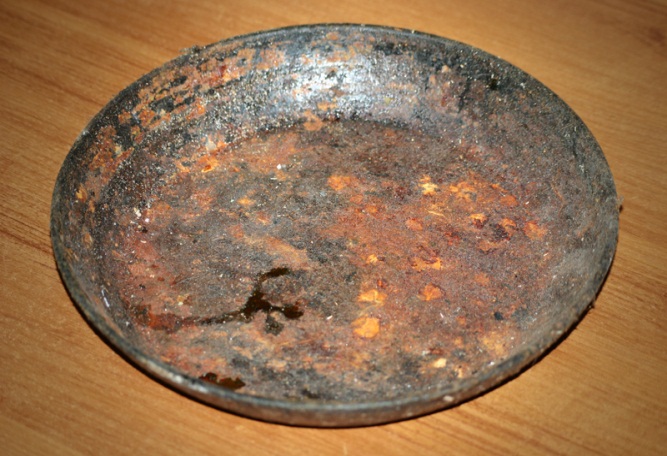 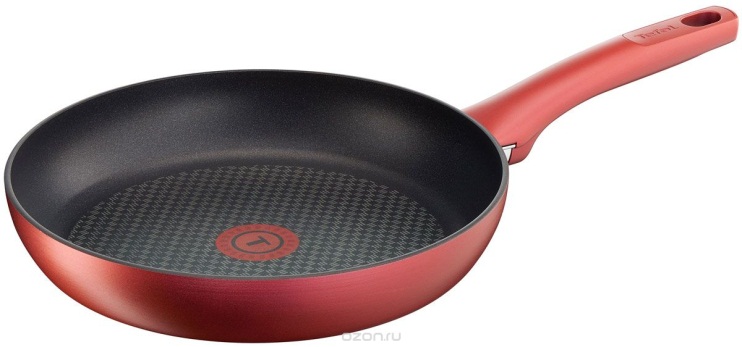 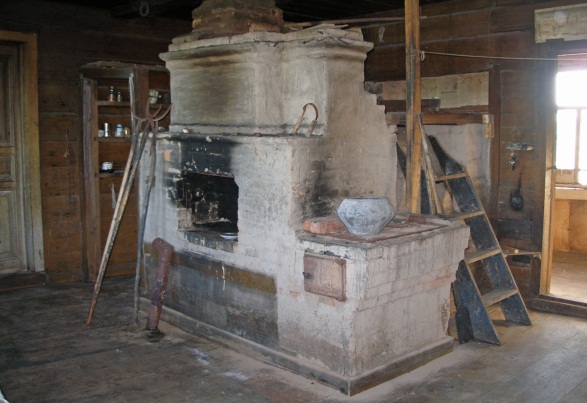 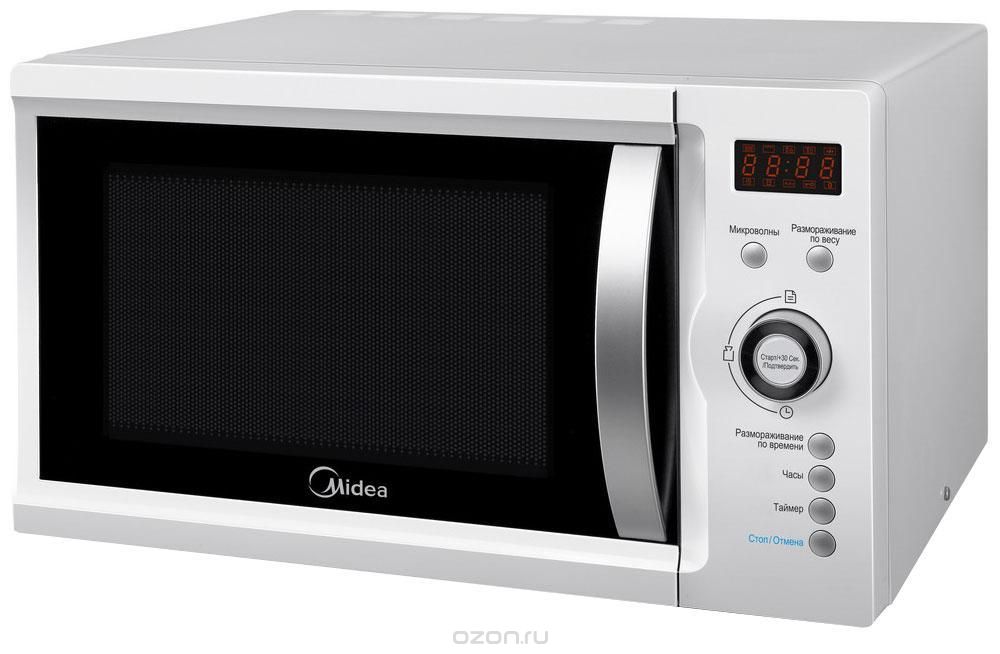 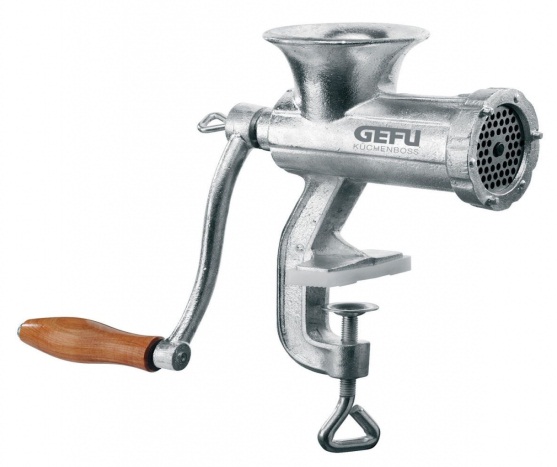 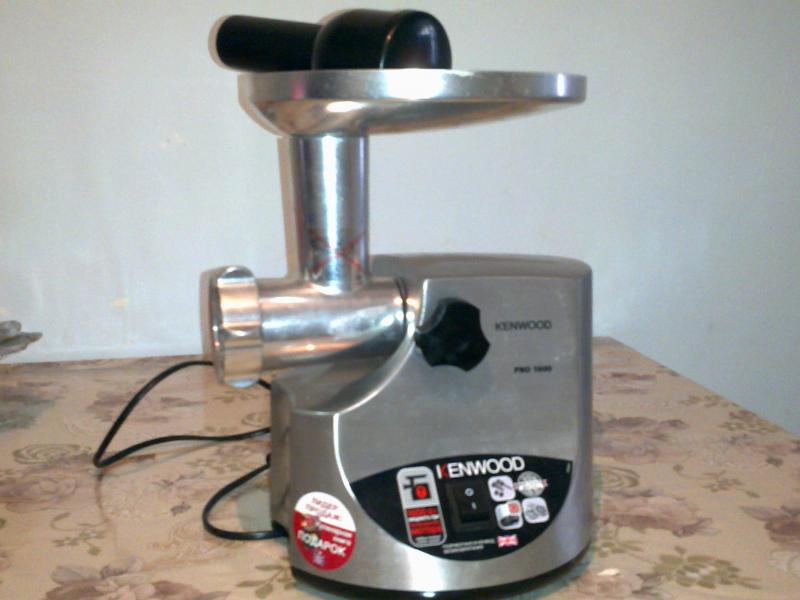 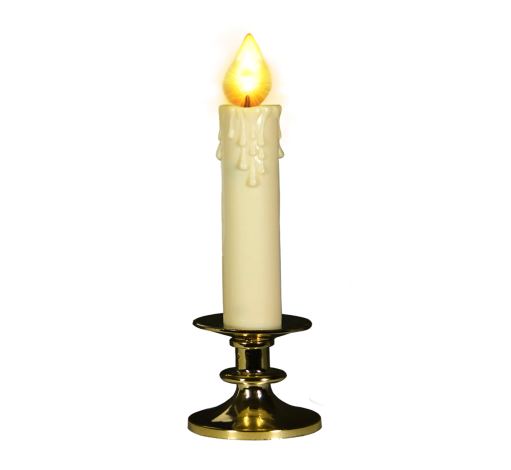 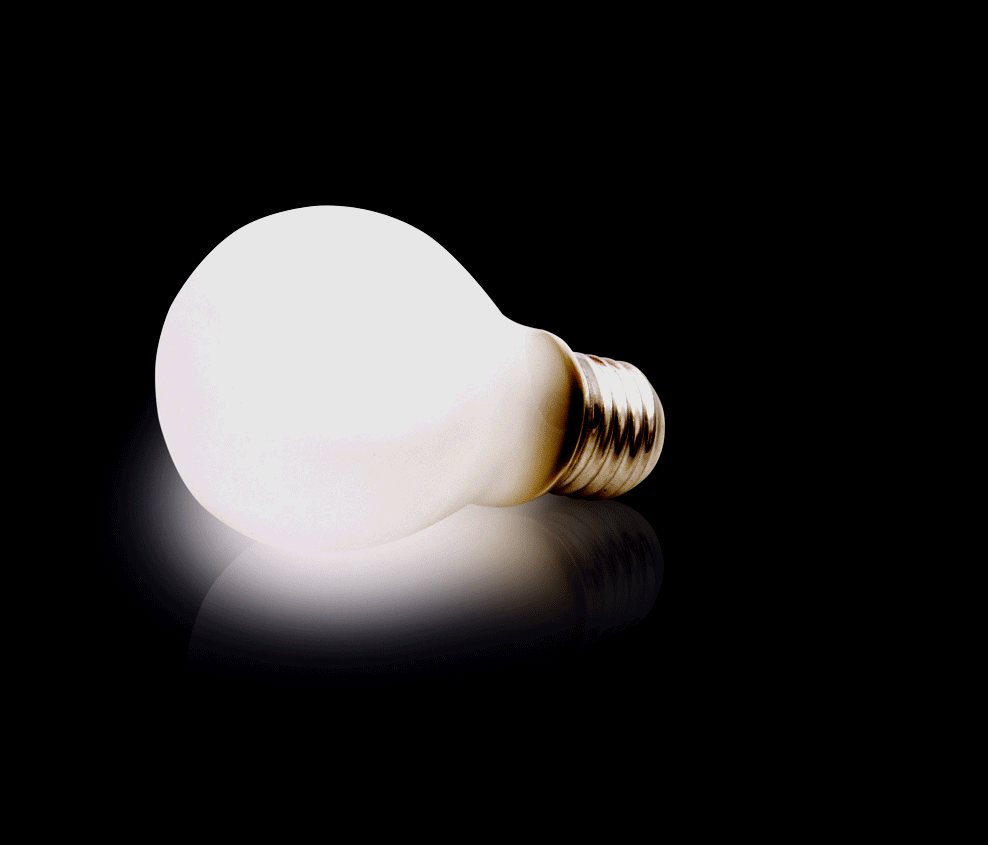 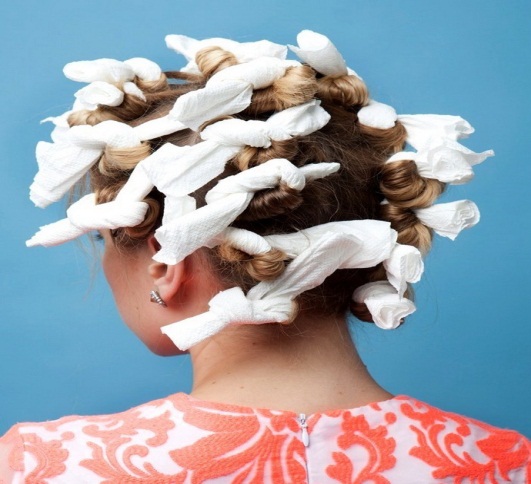 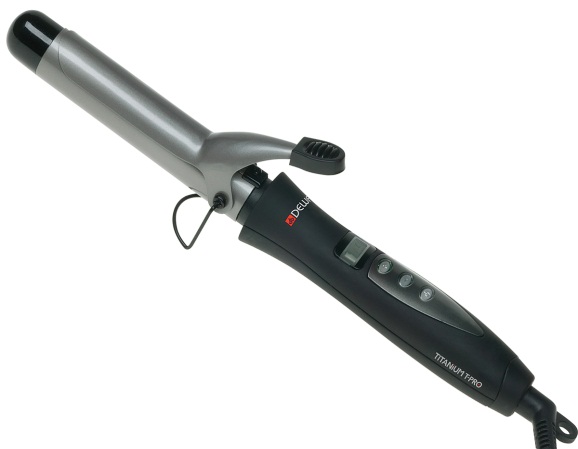 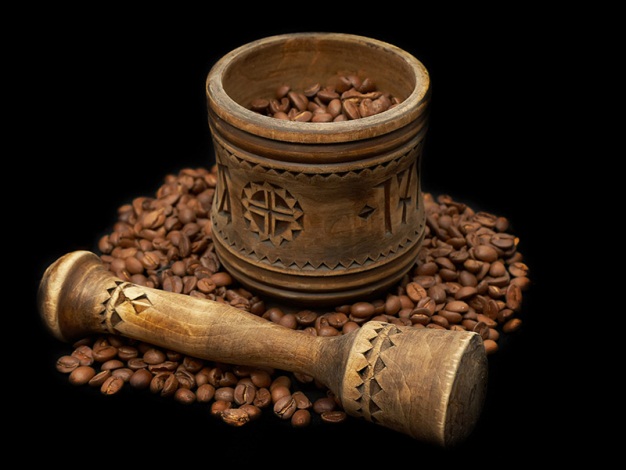 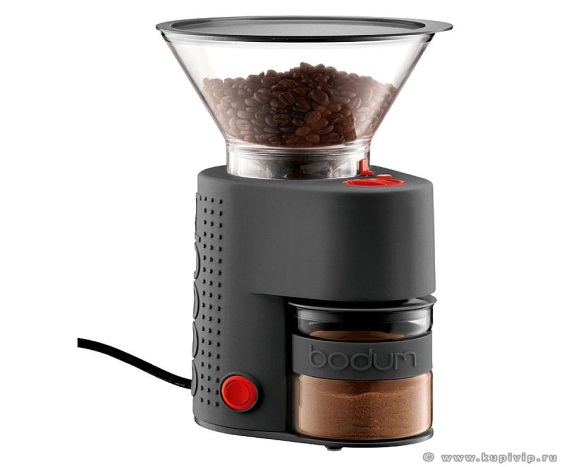 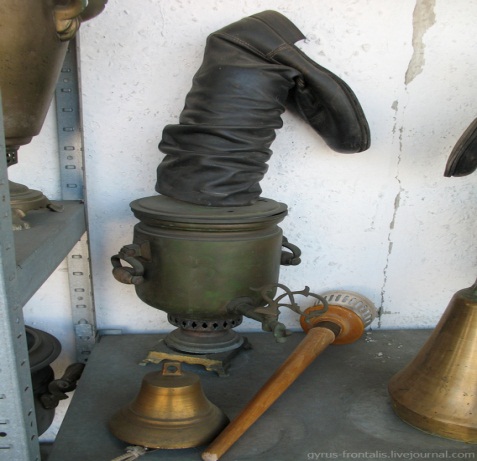 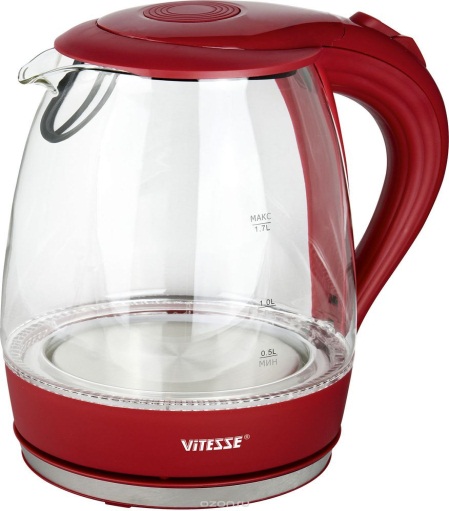 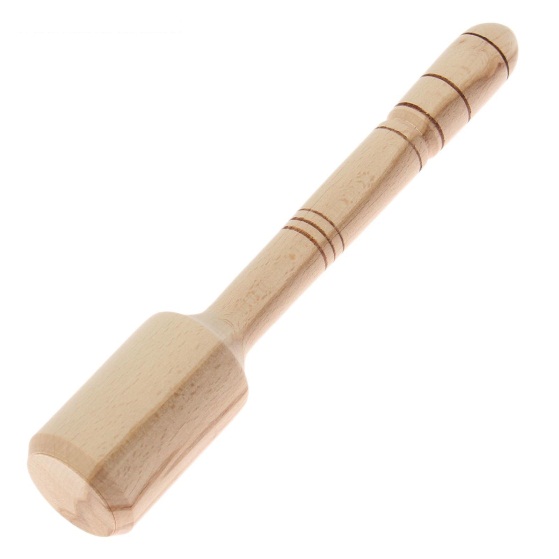 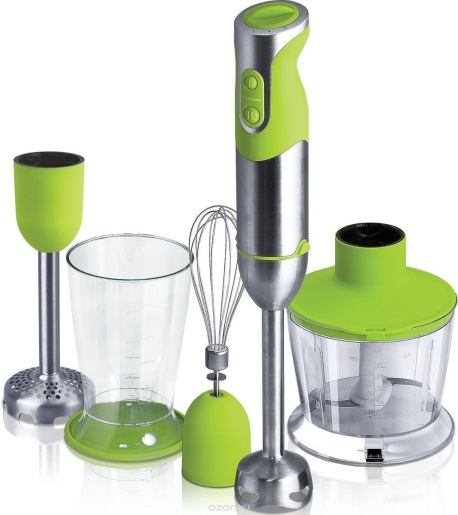 На занятии я работал                       Своей работой я                                Занятие для меня показалось           За занятие я                                        Моё настроение стало                        Материал занятия мне был               активно/пассивнодоволен/не доволенкоротким/длиннымустал/не усталлучше/хужепонятен/не понятенполезен/ бесполезен интересен/скучен                 